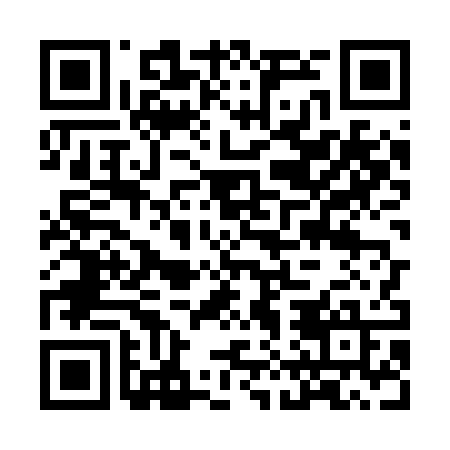 Ramadan times for Alice Bel Colle, ItalyMon 11 Mar 2024 - Wed 10 Apr 2024High Latitude Method: Angle Based RulePrayer Calculation Method: Muslim World LeagueAsar Calculation Method: HanafiPrayer times provided by https://www.salahtimes.comDateDayFajrSuhurSunriseDhuhrAsrIftarMaghribIsha11Mon5:085:086:4512:364:396:286:287:5912Tue5:065:066:4412:364:406:296:298:0013Wed5:045:046:4212:364:416:306:308:0214Thu5:025:026:4012:354:426:316:318:0315Fri5:005:006:3812:354:436:336:338:0516Sat4:584:586:3612:354:446:346:348:0617Sun4:564:566:3412:344:456:356:358:0718Mon4:544:546:3212:344:466:376:378:0919Tue4:524:526:3112:344:476:386:388:1020Wed4:504:506:2912:344:486:396:398:1221Thu4:484:486:2712:334:496:406:408:1322Fri4:464:466:2512:334:506:426:428:1523Sat4:444:446:2312:334:516:436:438:1624Sun4:424:426:2112:324:526:446:448:1725Mon4:404:406:1912:324:536:456:458:1926Tue4:384:386:1812:324:546:476:478:2027Wed4:364:366:1612:314:556:486:488:2228Thu4:344:346:1412:314:566:496:498:2329Fri4:324:326:1212:314:566:506:508:2530Sat4:294:296:1012:314:576:526:528:2631Sun5:275:277:081:305:587:537:539:281Mon5:255:257:061:305:597:547:549:292Tue5:235:237:051:306:007:557:559:313Wed5:215:217:031:296:017:577:579:334Thu5:195:197:011:296:027:587:589:345Fri5:165:166:591:296:037:597:599:366Sat5:145:146:571:286:038:008:009:377Sun5:125:126:551:286:048:028:029:398Mon5:105:106:541:286:058:038:039:409Tue5:085:086:521:286:068:048:049:4210Wed5:055:056:501:276:078:058:059:44